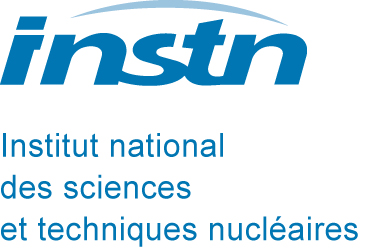 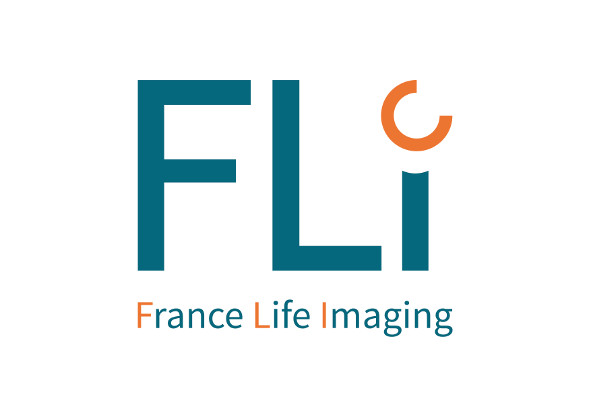 ContexteLe WorkPackage Formation de FLI souhaitant renforcer les actions de Formation Continue en Imagerie, une contribution financière, notamment à la participation de doctorants et post-doctorants, pourra être accordée aux organisateurs après examen des demandes par le Comité de Pilotage du WP et du Comité de Pilotage National. ProcédureLe formulaire ci-joint doit être complété et envoyé à Vivienne Fardeau, coordinatrice du WP Formation, vivienne.fardeau@cea.fr, et Lauranne Duquenne, lauranne.duquenne@inserm.fr, au moins 2 mois avant le début de la formation / du congrès / du workshop.Les demandes sont examinées par le CoPil du WP Formation puis validées par le CoPil National de FLI (ordre de priorité : 1. Doctorant, 2. Post doctorant, 3. Autres)Les réponses seront données au plus tard 1 mois avant la formation.La contribution financière de FLI ne pourra être effective que sur présentation d'une facture originale détaillant les dépenses couvertes par FLI (par ex.: prise en charge des frais d'inscriptions pour n étudiants, correspondant à X% du budget total), et d’un RIB. Seuls les documents originaux seront recevables.La contribution financière de FLI devra être indiquée lors de la formation/congrès/workshop : logo FLI sur les affiches et flyers, mention du soutien financier lors de l'introduction du congrès.La manifestation devra être ouverte à l’ensemble de la communauté scientifique, FLI inclus.ContactNom, PrénomFonctionAdresseEmailNuméro de téléphoneInformations générales sur la Formation /le congrès/le workshopInformations générales sur la Formation /le congrès/le workshopTitre + Site webDatesLieu Langue Titre + Site webDatesLieu Langue DescriptifDescriptif10 lignes maximum10 lignes maximumPartenariatsPartenariatsListe des organismes participant à la formation (préciser les contributions financières)Liste des organismes participant à la formation (préciser les contributions financières)ParticipantsParticipantsNombre de participants estiméNiveauNombre de participants estiméNiveauBudget total et financement demandéBudget total et financement demandéCoût réel de la formation /congrès/workshop:Recettes :- Montant des inscriptions (détail par catégorie si différents tarifs)- SubventionsCoût réel de la formation /congrès/workshop:Recettes :- Montant des inscriptions (détail par catégorie si différents tarifs)- SubventionsDemande de contribution FLIDemande de contribution FLIExemples : prise en charge des frais d'inscription pour n étudiants, correspondant à X% du budget totalmobilité des intervenantshébergement/restaurationcaptation vidéoExemples : prise en charge des frais d'inscription pour n étudiants, correspondant à X% du budget totalmobilité des intervenantshébergement/restaurationcaptation vidéoParticipantsNombre total de participants : Niveau de formation (% MSc, Doctorant, Ingénieur, Chercheur, médecin…) : Nombre de participants étrangers :Demande de contribution FLIContribution effective (sur frais réels)Joindre les justificatifs originaux (factures, billets…)